Muster Aushang PlakatWir machen Ihnen und uns das Leben leichter…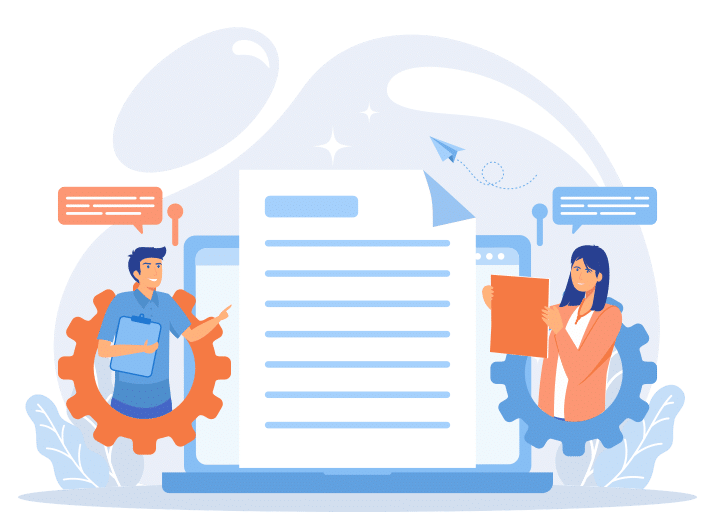 … und nutzen Ihre Daten (E-Mail-Adresse und Telefonnummer) intern weiter.Zum Zwecke der einfachen Abwicklung unserer Verwaltungstätigkeit erfragen wir bei Kontakt mit Ihnen evtl. Ihre Telefonnummer bzw. Ihre E-Mail-Adresse. Diese Daten werden bei uns intern in unseren zentralen Systemen bis auf Ihren Widerspruch zur Nutzung gespeichert.Beispielsweise kann es vorkommen, dass Sie unserer Kämmerei Ihre E-Mail-Adresse mitteilen und wir diese im Bürgeramt nutzen, um Ihnen einen Hinweis zu senden, dass Ihr neuer Personalausweis abholbereit ist.Die interne Weitergabe Ihrer Daten zu Zwecken der Erfüllung unserer öffentlichen Aufgaben nehmen wir auf Basis der Rechtsgrundlage nach Art 6, Abs. 1, lit. e DSGVO vor. In diesem Kontext haben Sie auch die Möglichkeit, der internen Weitergabe zu widersprechen. Hierfür können Sie entweder eine E-Mail an datenschutz@xxx.de senden oder einen unserer Mitarbeiter darauf hinweisen. Wir vermerken dann, dass Ihre E-Mail-Adresse bzw. Ihre Telefonnummer nicht intern von anderen Stellen weitergenutzt werden darf.Wir schützen sowohl die Speicherung als auch die Übertragung Ihrer Daten an andere interne Stellen mit einschlägigen technischen und organisatorischen Maßnahmen. Ihre Daten werden gelöscht, wenn Sie dies wünschen und nicht an externe Stellen bzw. Dritte weitergegeben. Hinweise zu Ihren sonstigen Rechten finden Sie in unserer Datenschutzerklärung im Web unter xxx.Bitte noch die E-Mail-Adresse für die Widerrufe und den Link zur Datenschutzerklärung im Web ergänzen und dieses Plakat dann ausdrucken und an den Stellen aushängen, an denen Daten (E-Mail-Adresse und Telefonnummer) aufgenommen werden.